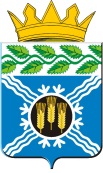 РОССИЙСКАЯ ФЕДЕРАЦИЯКЕМЕРОВСКАЯ ОБЛАСТЬ - КУЗБАССКРАПИВИНСКИЙ МУНИЦИПАЛЬНЫЙ ОКРУГАДМИНИСТРАЦИЯКРАПИВИНСКОГО МУНИЦИПАЛЬНОГО ОКРУГАПОСТАНОВЛЕНИЕот 17.05.2023 № 699 пгт. КрапивинскийО создании коллегиального совета по проведению оценки регулирующего воздействия проектов нормативных правовых актов и экспертизы нормативных правовых актов Крапивинского муниципального округаВ соответствии с Федеральным законом от 06.10.2003 № 131-ФЗ «Об общих принципах организации местного самоуправления в Российской Федерации»,  законом Кемеровской области от 26.12.2013 № 142-ОЗ «О порядке проведения оценки регулирующего воздействия проектов нормативных правовых актов и экспертизы нормативных правовых актов в Кемеровской области - Кузбассе», решением Совета народных депутатов Крапивинского муниципального округа от 29.11.2022 г.  № 371  «О порядке проведения оценки регулирующего воздействия проектов муниципальных нормативных правовых актов и экспертизы муниципальных нормативных правовых актов, затрагивающих вопросы предпринимательской и инвестиционной деятельности», Уставом Крапивинского муниципального округа Кемеровской области-Кузбасса, администрация Крапивинского муниципального округаПОСТАНОВЛЯЕТ:1. Утвердить коллегиальный совет по проведению оценки регулирующего воздействия проектов нормативных правовых актов и экспертизы нормативных правовых актов Крапивинского муниципального округа и утвердить его состав, согласно приложению № 1 к настоящему постановлению.2. Утвердить  Положение о коллегиальном совете по проведению оценки регулирующего воздействия проектов нормативных правовых актов и экспертизы нормативных правовых актов Крапивинского муниципального округа, согласно приложению № 2 к настоящему постановлению.3. Организационному отделу администрации Крапивинского муниципального округа (Салтымакова И.Н.) обнародовать настоящее постановление на информационном стенде администрации Крапивинского муниципального округа, а также на стендах, размещенных в зданиях территориальных отделов, входящих в состав муниципального казенного учреждения «Территориальное управление администрации Крапивинского муниципального округа», в соответствии с частью 2 статьи 59 Устава Крапивинского муниципального округа Кемеровской области – Кузбасса, и разместить на официальном сайте администрации Крапивинского муниципального округа в информационно-телекоммуникационной сети "Интернет".	4. Настоящее постановление вступает в силу с момента официального обнародования.5. Контроль за исполнением данного постановления возложить на заместителя главы Крапивинского муниципального округа С.Н. Харламова.Шульга Анастасия Сергеевна8(38446)22181Приложение № 1к постановлению администрацииКрапивинского муниципального округа                                                                                                       от 17.05.2023 № 699Состав коллегиального совета по проведению оценки регулирующего воздействия проектов нормативных правовых актов и экспертизы нормативных правовых актов Крапивинского муниципального округа Приложение № 2к постановлению администрацииКрапивинского муниципального округа  от 17.05.2023 № 699Положениео коллегиальном совете по проведению оценки регулирующего воздействия проектов нормативных правовых актов и экспертизы нормативных правовых актов Крапивинского муниципального округа1. Коллегиальный совет по проведению оценки регулирующего воздействия проектов нормативных правовых актов и экспертизы нормативных правовых актов Крапивинского муниципального округа  является постоянно действующим коллегиальным советом, осуществляющим подготовку предложений и рассмотрения вопросов по определению приоритетных направлений развития организационного, правового и методического совершенствования оценки регулирующего воздействия проектов нормативных правовых актов Крапивинского муниципального округа (далее - ОРВ), а также осуществляющим подготовку предложений и рекомендаций по проведению экспертизы нормативных правовых актов в целях выявления в них положений, необоснованно затрудняющих ведение предпринимательской и инвестиционной деятельности.2. Коллегиальный совет в своей деятельности руководствуется действующим законодательством.3. Основными функциями коллегиального совета являются:3.1. Рассмотрение вопросов, касающихся организации деятельности органов местного самоуправления Крапивинского муниципального округа по проведению ОРВ проектов нормативных правовых актов и экспертизы нормативных правовых актов;3.2. Рассмотрение предложений структурных подразделений администрации Крапивинского муниципального округа, членов Совета по развитию предпринимательства администрации Крапивинского муниципального округа, (далее – инициаторы проведения экспертизы) по проведению ОРВ проектов нормативных правовых актов и экспертизы нормативных правовых актов.3.3 Принятие решения о включении нормативных правовых актов, предложенных инициатором проведения оценки, в проект Плана проведения экспертизы нормативных правовых актов (далее - проект Плана), при наличии сведений, указывающих, что положения нормативного правового акта могут создавать условия, необоснованно затрудняющие ведение предпринимательской и инвестиционной деятельности;3.4. Рассмотрение возражений разработчика нормативного правового акта на заключение об ОРВ проектов нормативных правовых актов и экспертизы нормативных правовых актов, подготовленное уполномоченным органом и содержащее выводы о наличии в нормативном правовом акте положений, необоснованно затрудняющих ведение предпринимательской и инвестиционной деятельности, и рекомендации по отмене нормативного правового акта или внесении в него изменений.3.5. Оценка регулирующего воздействия проектов муниципальных нормативных правовых актов проводится коллегиальным советом, в целях выявления положений, вводящих избыточные обязанности, запреты и ограничения для субъектов предпринимательской и иной экономической деятельности или способствующих их ведению, а также положений, способствующих возникновению необоснованных расходов субъектов предпринимательской и иной экономической деятельности и местного бюджета, в соответствии с порядком проведения оценки регулирующего воздействия проектов муниципальных нормативных правовых актов, установленным муниципальным нормативным правовым актом администрации Крапивинского муниципального округа.4. Заседания коллегиального совета проводятся по мере необходимости.5. На заседании коллегиального совета могут приглашаться представители структурных подразделений администрации Крапивинского муниципального округ, субъекты предпринимательской и инвестиционной деятельности, некоммерческие организации.6.  Лица, включенные в состав коллегиального совета, осуществляют свою деятельность на безвозмездной основе.7. Заседание коллегиального совета правомочно, если на нем присутствует более 2/3 от общего числа членов коллегиального совета.8. Решения коллегиального совета принимаются простым большинством голосов присутствующих на заседании членов коллегиального совета. В случае равенства голосов решающим является голос председательствующего на заседании коллегиального совета.9. Решение коллегиального совета оформляется протоколом в течение 5 рабочих дней после проведения заседания.10. Решения коллегиального совета носят рекомендательный характер. ГлаваКрапивинского муниципального округаТ.И. КлиминаКлимина                  Татьяна Ивановнаглава Крапивинского муниципального округа, председатель советаХарламов                   Сергей Николаевичзаместитель главы Крапивинского муниципального округа, заместитель председателя советаШульга                Анастасия Сергеевназаместитель начальника отдела предпринимательства и потребительского рынка администрации Крапивинского муниципального округа, секретарь советаЧлены совета:Арнольд                   Наталья Фридриховнапервый заместитель главы Крапивинского муниципального округаСлонов                     Евгений Александровичзаместитель главы Крапивинского муниципального округаРеванченко               Андрей Александровичзаместитель главы Крапивинского муниципального округаОстапенко               Зинаида Викторовназаместитель главы Крапивинского муниципального округаЛарина                 Екатерина Валентиновнапредседатель комитета по управлению муниципальным имуществом администрации Крапивинского муниципального округаГолошумова        Екатерина Анатольевнаначальник юридического отдела администрации Крапивинского муниципального округаМирошников      Александр Юрьевичначальник отдела архитектуры и  градостроительства администрации Крапивинского муниципального округаПрокудина                Карина Алексеевнаначальник отдела предпринимательства и потребительского рынка администрации Крапивинского муниципального округаИсапова                 Светлана Александровнапредседатель совета народных депутатов Крапивинского муниципального округа (по согласованию)Маслакова               Татьяна Ивановна  индивидуальный предприниматель (по согласованию)